Зарегистрировано в Минюсте России 4 августа 2014 г. N 33449МИНИСТЕРСТВО ЭНЕРГЕТИКИ РОССИЙСКОЙ ФЕДЕРАЦИИПРИКАЗот 30 июня 2014 г. N 398ОБ УТВЕРЖДЕНИИ ТРЕБОВАНИЙК ФОРМЕ ПРОГРАММ В ОБЛАСТИ ЭНЕРГОСБЕРЕЖЕНИЯ И ПОВЫШЕНИЯЭНЕРГЕТИЧЕСКОЙ ЭФФЕКТИВНОСТИ ОРГАНИЗАЦИЙ С УЧАСТИЕМГОСУДАРСТВА И МУНИЦИПАЛЬНОГО ОБРАЗОВАНИЯ, ОРГАНИЗАЦИЙ,ОСУЩЕСТВЛЯЮЩИХ РЕГУЛИРУЕМЫЕ ВИДЫ ДЕЯТЕЛЬНОСТИ,И ОТЧЕТНОСТИ О ХОДЕ ИХ РЕАЛИЗАЦИИВ соответствии с пунктами 11 и 12 статьи 6 Федерального закона от 23 ноября 2009 г. N 261-ФЗ "Об энергосбережении и о повышении энергетической эффективности и о внесении изменений в отдельные законодательные акты Российской Федерации" (Собрание законодательства Российской Федерации, 2009, N 48, ст. 5711; 2013, N 52 (ч. I), ст. 6964) приказываю:1. Утвердить требования к форме программы в области энергосбережения и повышения энергетической эффективности организаций с участием государства и муниципального образования и отчетности о ходе ее реализации согласно приложению N 1 к настоящему Приказу.2. Утвердить требования к форме программы в области энергосбережения и повышения энергетической эффективности для организаций, осуществляющих регулируемые виды деятельности, и отчетности о ходе ее реализации согласно приложению N 2 к настоящему Приказу.3. Настоящий Приказ вступает в силу с 1 октября 2014 г.МинистрА.В.НОВАКПриложение N 1к приказу Минэнерго Россииот 30.06.2014 N 398ТРЕБОВАНИЯК ФОРМЕ ПРОГРАММЫ В ОБЛАСТИ ЭНЕРГОСБЕРЕЖЕНИЯ И ПОВЫШЕНИЯЭНЕРГЕТИЧЕСКОЙ ЭФФЕКТИВНОСТИ ОРГАНИЗАЦИЙ С УЧАСТИЕМГОСУДАРСТВА И МУНИЦИПАЛЬНОГО ОБРАЗОВАНИЯИ ОТЧЕТНОСТИ О ХОДЕ ЕЕ РЕАЛИЗАЦИИ1. Настоящие требования к форме программы в области энергосбережения и повышения энергетической эффективности организаций с участием государства и муниципального образования и отчетности о ходе ее реализации (далее - Требования) разработаны во исполнение части 1.2 статьи 25 Федерального закона от 23 ноября 2009 г. N 261-ФЗ "Об энергосбережении и о повышении энергетической эффективности и о внесении изменений в отдельные законодательные акты Российской Федерации" (Собрание законодательства Российской Федерации, 2009, N 48, ст. 5711, 2013, N (ч. I), ст. 6964) и устанавливают требования к форме программы в области энергосбережения и повышения энергетической эффективности организаций с участием государства и муниципального образования (далее - организации) и отчетности о ходе ее реализации (далее - отчетность).2. Требования распространяются на организации, за исключением организаций, осуществляющих регулируемые виды деятельности.3. Программа энергосбережения и повышения энергетической эффективности (далее - программа) и отчетность формируются на бумажном носителе.4. Отчетность формируется с начала действия программы.5. Отчетность формируется по состоянию на 1 января года, следующего за отчетным.6. Форма программы состоит из формы паспорта программы согласно приложению N 1 к Требованиям, формы сведений о целевых показателях программы согласно приложению N 2 к Требованиям, формы перечня мероприятий программы согласно приложению N 3 к Требованиям.7. Отчетность состоит из формы отчета о достижении значений целевых показателей программы согласно приложению N 4 к Требованиям, формы отчета о реализации мероприятий программы согласно приложению N 5 к Требованиям.Приложение N 1к требованиям к форме программыв области энергосбереженияи повышения энергетическойэффективности организацийс участием государстваи муниципального образованияи отчетности о ходе ее реализацииПАСПОРТПРОГРАММЫ ЭНЕРГОСБЕРЕЖЕНИЯ И ПОВЫШЕНИЯЭНЕРГЕТИЧЕСКОЙ ЭФФЕКТИВНОСТИ___________________________________________________(наименование организации)Приложение N 2к требованиям к форме программыв области энергосбереженияи повышения энергетическойэффективности организацийс участием государстваи муниципального образованияи отчетности о ходе ее реализацииСВЕДЕНИЯО ЦЕЛЕВЫХ ПОКАЗАТЕЛЯХ ПРОГРАММЫ ЭНЕРГОСБЕРЕЖЕНИЯИ ПОВЫШЕНИЯ ЭНЕРГЕТИЧЕСКОЙ ЭФФЕКТИВНОСТИПриложение N 3к требованиям к форме программыв области энергосбереженияи повышения энергетическойэффективности организацийс участием государстваи муниципального образованияи отчетности о ходе ее реализацииПЕРЕЧЕНЬМЕРОПРИЯТИЙ ПРОГРАММЫ ЭНЕРГОСБЕРЕЖЕНИЯ И ПОВЫШЕНИЯЭНЕРГЕТИЧЕСКОЙ ЭФФЕКТИВНОСТИПриложение N 4к требованиям к форме программыв области энергосбереженияи повышения энергетическойэффективности организацийс участием государстваи муниципального образованияи отчетности о ходе ее реализации                                   ОТЧЕТ   О ДОСТИЖЕНИИ ЗНАЧЕНИЙ ЦЕЛЕВЫХ ПОКАЗАТЕЛЕЙ ПРОГРАММЫ ЭНЕРГОСБЕРЕЖЕНИЯ                 И ПОВЫШЕНИЯ ЭНЕРГЕТИЧЕСКОЙ ЭФФЕКТИВНОСТИ                                                          ┌───────────────┐                                                          │     КОДЫ      │                                                          ├───────────────┤                         на 1 января 20__ г.         Дата │               │                                                          ├───────────────┤                                                          │               │Наименование организации _________________________        └───────────────┘Руководитель(уполномоченное лицо)              ___________________   __________________                                       (должность)          (расшифровка                                                              подписи)Руководитель технической службы(уполномоченное лицо)              ___________________   __________________                                       (должность)          (расшифровка                                                              подписи)Руководитель финансово-экономической службы(уполномоченное лицо)              ___________________   __________________                                       (должность)          (расшифровка                                                              подписи)    "__" ______________ 20__ г.Приложение N 5к требованиям к форме программыв области энергосбереженияи повышения энергетическойэффективности организацийс участием государстваи муниципального образованияи отчетности о ходе ее реализации                                   ОТЧЕТ            О РЕАЛИЗАЦИИ МЕРОПРИЯТИЙ ПРОГРАММЫ ЭНЕРГОСБЕРЕЖЕНИЯ                 И ПОВЫШЕНИЯ ЭНЕРГЕТИЧЕСКОЙ ЭФФЕКТИВНОСТИ                                                          ┌───────────────┐                                                          │     КОДЫ      │                                                          ├───────────────┤                         на 1 января 20__ г.         Дата │               │                                                          ├───────────────┤                                                          │               │Наименование организации _________________________        └───────────────┘Руководитель(уполномоченное лицо)              _____________  _________  ______________                                    (должность)   (подпись)   (расшифровка                                                                подписи)Руководитель технической службы(уполномоченное лицо)              _____________  _________  ______________                                    (должность)   (подпись)   (расшифровка                                                                подписи)Руководитель финансово-экономической службы(уполномоченное лицо)              _____________  _________  ______________                                    (должность)   (подпись)   (расшифровка                                                                подписи)"__" ______________ 20__ г.Приложение N 2к приказу Минэнерго Россииот 30.06.2014 N 398ТРЕБОВАНИЯК ФОРМЕ ПРОГРАММЫ В ОБЛАСТИ ЭНЕРГОСБЕРЕЖЕНИЯИ ПОВЫШЕНИЯ ЭНЕРГЕТИЧЕСКОЙ ЭФФЕКТИВНОСТИ ДЛЯ ОРГАНИЗАЦИЙ,ОСУЩЕСТВЛЯЮЩИХ РЕГУЛИРУЕМЫЕ ВИДЫ ДЕЯТЕЛЬНОСТИ,И ОТЧЕТНОСТИ О ХОДЕ ЕЕ РЕАЛИЗАЦИИI. Общие положения1.1. Настоящие требования к форме программы в области энергосбережения и повышения энергетической эффективности для организаций, осуществляющих регулируемые виды деятельности, и отчетности о ходе ее реализации (далее - Требования) разработаны во исполнение части 1.2 статьи 25 Федерального закона от 23 ноября 2009 г. N 261-ФЗ "Об энергосбережении и о повышении энергетической эффективности и о внесении изменений в отдельные законодательные акты Российской Федерации" (Собрание законодательства Российской Федерации, 2009, N 48, ст. 5711; 2013, N 52 (ч. I), ст. 6964) и устанавливают требования к форме программы в области энергосбережения и повышения энергетической эффективности организаций, осуществляющих регулируемые виды деятельности (далее - организации), и отчетности о ходе ее реализации (далее - отчетность).1.2. Требования распространяются на организации, осуществляющие регулируемые виды деятельности.1.3. Программа энергосбережения и повышения энергетической эффективности (далее - программа) формируется на бумажном носителе. Отчетность формируется на бумажном носителе и в электронном виде.1.4. Отчетность формируется нарастающим итогом с начала действия программы и в разрезе отчетного периода.1.5. Отчетность формируется по состоянию на 1 января года, следующего за отчетным.II. Требования к форме программы2.1. Форма программы состоит из формы паспорта программы согласно приложению N 1 к Требованиям, пояснительной записки, формы целевых и прочих показателей программы согласно приложению N 2 к Требованиям, формы перечня мероприятий, основной целью которых является энергосбережение и (или) повышение энергетической эффективности, согласно приложению N 3 к Требованиям.2.2. В пояснительной записке указывается:1) полное наименование программы;2) должность, фамилия, имя, отчество (при наличии), подпись должностного лица, утвердившего программу;3) должность, подпись, фамилия, имя, отчество (при наличии) по каждому должностному лицу, с которым согласована программа;4) информация об организации:основные виды деятельности организации;наличие зданий административного и административно-производственного назначения, в том числе сведения об общей площади зданий, общем объеме зданий и отапливаемом объеме зданий;сведения о наличии автотранспорта и спецтехники;сведения о количестве точек приема (поставки) электрической энергии, в том числе данные об их оснащении приборами учета, информация о количестве точек приема (поставки), оснащенных автоматизированной информационной измерительной системой, не оснащенных либо оснащенных с нарушением требований нормативной технической документации;сведения о количестве точек поставки энергетических ресурсов на хозяйственные нужды, в том числе с разделением по видам энергетических ресурсов (электроэнергия, тепловая энергия, газ, холодное и горячее водоснабжение), в том числе данные об их оснащении приборами учета;сведения о потреблении используемых энергетических ресурсов по видам этих энергетических ресурсов;для организаций, осуществляющих деятельность, связанную с передачей и распределением электрической энергии, необходимо указывать показатели баланса электрической энергии, в том числе отпуск электрической энергии (отпуск из сети); потребление электрической энергии; отпуск электрической сети без учета "последней мили" и объема электрической энергии, отпущенной с шин генераторов; отпуск электрической энергии в соответствии с экономическим балансом электрической энергии по уровням напряжения, потери электрической энергии; технологические и нетехнологические потери электрической энергии, в том числе все показатели приводятся по уровням напряжения;5) текущее состояние в области энергосбережения и повышения энергетической эффективности организации;6) информация о достигнутых результатах в области энергосбережения и повышения энергетической эффективности организации за последние 5 лет;7) сравнение показателей деятельности организации с компаниями, достигшими наилучших показателей в аналогичной сфере деятельности, из числа российских и зарубежных компаний;8) экономические показатели программы организации, включающие в себя:затраты организации на программу в натуральном выражении;затраты организации на программу в процентном выражении от инвестиционной программы;источники финансирования программы как на весь период действия, так и по годам;9) изменение уровня потерь энергетических ресурсов при их передаче или изменение потребления энергетических ресурсов для целей осуществления регулируемого вида деятельности в натуральном и денежном выражении по годам периода действия программы;10) изменение расхода энергетических ресурсов на хозяйственные нужды в натуральном выражении и денежном выражении по годам периода действия программы;11) изменение расхода моторного топлива автотранспортом и спецтехникой в натуральном выражении и денежном выражении, с разбивкой по годам действия программы;12) фактические значения целевых показателей программы по годам периода действия программы;13) распределение целевых показателей программы по направлениям деятельности организации в разрезе каждого года, их целевые и фактические значения;14) сведения об увязке результатов реализации программы с вознаграждением сотрудников организации, в том числе через механизм ключевых показателей результативности (далее - КПР) для менеджеров и структурных подразделений по каждому направлению деятельности организации в разрезе каждого года, их целевые и фактические значения;15) перечень мероприятий, технологий, денежных средств, необходимых для реализации мероприятий организации в целях достижения целевых показателей программы;16) механизм мониторинга и контроля за исполнением КПР;17) механизм мониторинга и контроля за исполнением целевых показателей программы;18) иная информация.2.3. В форме целевых и прочих показателей программы в составе прочих показателей программы с разбивкой по видам осуществляемой деятельности приводятся сведения о планируемом значении экономии топливно-энергетических ресурсов, полученной в период действия программы, в результате реализации мероприятий в рамках иных программ, реализуемых организацией (программа модернизации, ремонтная программа и другие), и текущей деятельности организации, основной целью которых не является энергосбережение и (или) повышение энергетической эффективности.III. Требования к отчетности о реализации программы3.1. Отчет о реализации программы состоит из пояснительной записки, а также прилагаемых к ней сведений о мониторинге реализации программы за отчетный период по форме согласно приложению N 4 к Требованиям, сведений о достижении целевых показателей программы за отчетный период по форме согласно приложению N 5 к Требованиям и сведений о реализации мероприятий, основной целью которых является энергосбережение и (или) повышение энергетической эффективности, по форме согласно приложению N 6 к Требованиям.3.2. Пояснительная записка к отчету о реализации программы включает следующие сведения:об изменении информации об организации, предусмотренной подпунктом 4 пункта 7 Требований;о достигнутых результатах в области энергосбережения и повышения энергетической эффективности в отчетном году и накопительным итогом за все годы реализации программы;об экономических показателях реализации программы, в том числе фактических и плановых затратах на реализацию программы, сведениях о фактических источниках финансирования программы;об изменении потерь энергетических ресурсов при их передаче или снижении потребления энергетических ресурсов в отчетном году и за все годы реализации программы для целей осуществления регулируемого вида деятельности в натуральном выражении и денежном выражении;об изменении расхода энергетических ресурсов на хозяйственные нужды в отчетном году и за все годы реализации программы в натуральном и денежном выражении;об изменении расхода моторного топлива автотранспортом и спецтехникой в натуральном и денежном выражении в отчетном году и за все годы реализации программы;о фактических и плановых значениях целевых показателей программы;об увязке результатов реализации программы с вознаграждением сотрудников, в том числе через механизм ключевых показателей результативности (далее - КПР) для менеджеров и структурных подразделений по каждому направлению деятельности организации в разрезе каждого года, их целевые и фактические значения;о реализации наиболее крупных мероприятий в области энергосбережения и повышения энергетической эффективности, затратах на их реализацию и полученных результатах;иные сведения.Приложение N 1к требованиям к форме программыв области энергосбережения и повышенияэнергетической эффективностидля организаций, осуществляющихрегулируемые виды деятельности,и отчетности о ходе ее реализации                                                  Руководитель организации                                                  _________________________                                                         (должность)                                                  _________________________                                                          (Ф.И.О.)                                                  "__" ____________ 20__ г.                                  ПАСПОРТ                                 ПРОГРАММА         ЭНЕРГОСБЕРЕЖЕНИЯ И ПОВЫШЕНИЯ ЭНЕРГЕТИЧЕСКОЙ ЭФФЕКТИВНОСТИ                        (наименование организации)                            на 20__ - 20__ годы--------------------------------<*> Базовый год - предшествующий год году начала действия программы энергосбережения и повышения энергетической эффективности.Приложение N 2к требованиям к форме программыв области энергосбережения и повышенияэнергетической эффективностидля организаций, осуществляющихрегулируемые виды деятельности,и отчетности о ходе ее реализацииЦЕЛЕВЫЕ И ПРОЧИЕ ПОКАЗАТЕЛИПРОГРАММЫ ЭНЕРГОСБЕРЕЖЕНИЯ И ПОВЫШЕНИЯЭНЕРГЕТИЧЕСКОЙ ЭФФЕКТИВНОСТИ--------------------------------<*> Базовый год - предшествующий год году начала действия программы энергосбережения и повышения энергетической эффективности.Приложение N 3к требованиям к форме программыв области энергосбережения и повышенияэнергетической эффективностидля организаций, осуществляющихрегулируемые виды деятельности,и отчетности о ходе ее реализацииПЕРЕЧЕНЬМЕРОПРИЯТИЙ, ОСНОВНОЙ ЦЕЛЬЮ КОТОРЫХ ЯВЛЯЕТСЯЭНЕРГОСБЕРЕЖЕНИЕ И (ИЛИ) ПОВЫШЕНИЕЭНЕРГЕТИЧЕСКОЙ ЭФФЕКТИВНОСТИПриложение N 4к требованиям к форме программыв области энергосбережения и повышенияэнергетической эффективностидля организаций, осуществляющихрегулируемые виды деятельности,и отчетности о ходе ее реализации                                                   Руководитель организации                                                   ________________________                                                          (должность)                                                   ________________________                                                           (Ф.И.О.)                                                   "__" ___________ 20__ г.                        СВОДНАЯ ФОРМА МОНИТОРИНГА            РЕАЛИЗАЦИИ ПРОГРАММЫ ЭНЕРГОСБЕРЕЖЕНИЯ И ПОВЫШЕНИЯ                       ЭНЕРГЕТИЧЕСКОЙ ЭФФЕКТИВНОСТИ                        (наименование организации)                                за 20__ г.Приложение N 5к требованиям к форме программыв области энергосбережения и повышенияэнергетической эффективностидля организаций, осуществляющихрегулируемые виды деятельности,и отчетности о ходе ее реализацииОТЧЕТО ДОСТИЖЕНИИ ЦЕЛЕВЫХ И ПРОЧИХ ПОКАЗАТЕЛЕЙ ПРОГРАММЫЭНЕРГОСБЕРЕЖЕНИЯ И ПОВЫШЕНИЯ ЭНЕРГЕТИЧЕСКОЙ ЭФФЕКТИВНОСТИ--------------------------------<*> Базовый год - предшествующий год году начала действия программы энергосбережения и повышения энергетической эффективности.Приложение N 6к требованиям к форме программыв области энергосбережения и повышенияэнергетической эффективностидля организаций, осуществляющихрегулируемые виды деятельности,и отчетности о ходе ее реализацииОТЧЕТО РЕАЛИЗАЦИИ МЕРОПРИЯТИЙ, ОСНОВНОЙ ЦЕЛЬЮКОТОРЫХ ЯВЛЯЕТСЯ ЭНЕРГОСБЕРЕЖЕНИЕ И (ИЛИ) ПОВЫШЕНИЕЭНЕРГЕТИЧЕСКОЙ ЭФФЕКТИВНОСТИ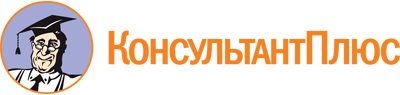 Приказ Минэнерго России от 30.06.2014 N 398
"Об утверждении требований к форме программ в области энергосбережения и повышения энергетической эффективности организаций с участием государства и муниципального образования, организаций, осуществляющих регулируемые виды деятельности, и отчетности о ходе их реализации"
(Зарегистрировано в Минюсте России 04.08.2014 N 33449)Документ предоставлен КонсультантПлюс

www.consultant.ru

Дата сохранения: 19.11.2023
 Полное наименование организацииОснование для разработки программыПолное наименование исполнителей и (или) соисполнителей программыПолное наименование разработчиков программыЦели программыЗадачи программыЦелевые показатели программыСроки реализации программыИсточники и объемы финансового обеспечения реализации программыПланируемые результаты реализации программыN п/пНаименование показателя программыЕдиница измеренияПлановые значения целевых показателей программыПлановые значения целевых показателей программыПлановые значения целевых показателей программыПлановые значения целевых показателей программыN п/пНаименование показателя программыЕдиница измерения20__ г.20__ г.20__ г.20__ г.1234567N п/пНаименование мероприятия программы20__ г.20__ г.20__ г.20__ г.20__ г.20__ г.20__ г.20__ г.20__ г.20__ г.20__ г.20__ г.20__ г.20__ г.20__ г.N п/пНаименование мероприятия программыФинансовое обеспечение реализации мероприятийФинансовое обеспечение реализации мероприятийЭкономия топливно-энергетических ресурсовЭкономия топливно-энергетических ресурсовЭкономия топливно-энергетических ресурсовФинансовое обеспечение реализации мероприятийФинансовое обеспечение реализации мероприятийЭкономия топливно-энергетических ресурсовЭкономия топливно-энергетических ресурсовЭкономия топливно-энергетических ресурсовФинансовое обеспечение реализации мероприятийФинансовое обеспечение реализации мероприятийЭкономия топливно-энергетических ресурсовЭкономия топливно-энергетических ресурсовЭкономия топливно-энергетических ресурсовN п/пНаименование мероприятия программыФинансовое обеспечение реализации мероприятийФинансовое обеспечение реализации мероприятийв натуральном выражениив натуральном выражениив стоимостном выражении, тыс. руб.Финансовое обеспечение реализации мероприятийФинансовое обеспечение реализации мероприятийв натуральном выражениив натуральном выражениив стоимостном выражении, тыс. руб.Финансовое обеспечение реализации мероприятийФинансовое обеспечение реализации мероприятийв натуральном выражениив натуральном выражениив стоимостном выражении, тыс. руб.N п/пНаименование мероприятия программыисточникобъем, тыс. руб.кол-воед. изм.в стоимостном выражении, тыс. руб.источникобъем, тыс. руб.кол-воед. изм.в стоимостном выражении, тыс. руб.источникобъем, тыс. руб.кол-воед. изм.в стоимостном выражении, тыс. руб.1234567891011121314151617Итого по мероприятиюИтого по мероприятиюXXXXXXXXИтого по мероприятию Всего по мероприятиямИтого по мероприятию Всего по мероприятиямИтого по мероприятию Всего по мероприятиямXXXXXXXXИтого по мероприятию Всего по мероприятиямИтого по мероприятию Всего по мероприятиямИтого по мероприятию Всего по мероприятиямXXXXXXXXN п/пНаименование показателя программыЕдиница измеренияЗначения целевых показателей программыЗначения целевых показателей программыЗначения целевых показателей программыN п/пНаименование показателя программыЕдиница измеренияпланфактотклонение123456N п/пНаименование мероприятия программыФинансовое обеспечение реализации мероприятийФинансовое обеспечение реализации мероприятийФинансовое обеспечение реализации мероприятийФинансовое обеспечение реализации мероприятийЭкономия топливно-энергетических ресурсовЭкономия топливно-энергетических ресурсовЭкономия топливно-энергетических ресурсовЭкономия топливно-энергетических ресурсовЭкономия топливно-энергетических ресурсовЭкономия топливно-энергетических ресурсовЭкономия топливно-энергетических ресурсовN п/пНаименование мероприятия программыФинансовое обеспечение реализации мероприятийФинансовое обеспечение реализации мероприятийФинансовое обеспечение реализации мероприятийФинансовое обеспечение реализации мероприятийв натуральном выражениив натуральном выражениив натуральном выражениив натуральном выражениив стоимостном выражении, тыс. руб.в стоимостном выражении, тыс. руб.в стоимостном выражении, тыс. руб.N п/пНаименование мероприятия программыФинансовое обеспечение реализации мероприятийФинансовое обеспечение реализации мероприятийФинансовое обеспечение реализации мероприятийФинансовое обеспечение реализации мероприятийв натуральном выражениив натуральном выражениив натуральном выражениив натуральном выражениипланфактотклонениеN п/пНаименование мероприятия программыисточникобъем, тыс. руб.объем, тыс. руб.объем, тыс. руб.количествоколичествоколичествоед. изм.планфактотклонениеN п/пНаименование мероприятия программыисточникпланфактотклонениепланфактотклонениеед. изм.планфактотклонение12345678910111213Итого по мероприятиямИтого по мероприятиямXXИтого по мероприятиямИтого по мероприятиямXXВсего по мероприятиямВсего по мероприятиямXXXXXСПРАВОЧНО:СПРАВОЧНО:Всего с начала года реализации программыВсего с начала года реализации программыВсего с начала года реализации программыXXXXКонсультантПлюс: примечание.В официальном тексте документа, видимо, допущена опечатка: имеется в виду пп. 4 п. 2.2, а не  пп. 4 п.  7.Основание для разработки программыОснование для разработки программыОснование для разработки программыФедеральный закон от 23.11.2009 N 261-ФЗ "Об энергосбережении и о повышении энергетической эффективности и о внесении изменений в отдельные законодательные акты Российской Федерации"Федеральный закон от 23.11.2009 N 261-ФЗ "Об энергосбережении и о повышении энергетической эффективности и о внесении изменений в отдельные законодательные акты Российской Федерации"Федеральный закон от 23.11.2009 N 261-ФЗ "Об энергосбережении и о повышении энергетической эффективности и о внесении изменений в отдельные законодательные акты Российской Федерации"Федеральный закон от 23.11.2009 N 261-ФЗ "Об энергосбережении и о повышении энергетической эффективности и о внесении изменений в отдельные законодательные акты Российской Федерации"Федеральный закон от 23.11.2009 N 261-ФЗ "Об энергосбережении и о повышении энергетической эффективности и о внесении изменений в отдельные законодательные акты Российской Федерации"Федеральный закон от 23.11.2009 N 261-ФЗ "Об энергосбережении и о повышении энергетической эффективности и о внесении изменений в отдельные законодательные акты Российской Федерации"Федеральный закон от 23.11.2009 N 261-ФЗ "Об энергосбережении и о повышении энергетической эффективности и о внесении изменений в отдельные законодательные акты Российской Федерации"Федеральный закон от 23.11.2009 N 261-ФЗ "Об энергосбережении и о повышении энергетической эффективности и о внесении изменений в отдельные законодательные акты Российской Федерации"Федеральный закон от 23.11.2009 N 261-ФЗ "Об энергосбережении и о повышении энергетической эффективности и о внесении изменений в отдельные законодательные акты Российской Федерации"Почтовый адресПочтовый адресПочтовый адресОтветственный за формирование программы (Ф.И.О., контактный телефон, e-mail)Ответственный за формирование программы (Ф.И.О., контактный телефон, e-mail)Ответственный за формирование программы (Ф.И.О., контактный телефон, e-mail)Даты начала и окончания действия программыДаты начала и окончания действия программыДаты начала и окончания действия программыГодЗатраты на реализацию программы, млн. руб. без НДСЗатраты на реализацию программы, млн. руб. без НДСДоля затрат в инвестиционной программе, направленная на реализацию мероприятий программы энергосбережения и повышения энергетической эффективностиТопливно-энергетические ресурсы (ТЭР)Топливно-энергетические ресурсы (ТЭР)Топливно-энергетические ресурсы (ТЭР)Топливно-энергетические ресурсы (ТЭР)Топливно-энергетические ресурсы (ТЭР)Топливно-энергетические ресурсы (ТЭР)Топливно-энергетические ресурсы (ТЭР)Топливно-энергетические ресурсы (ТЭР)ГодЗатраты на реализацию программы, млн. руб. без НДСЗатраты на реализацию программы, млн. руб. без НДСДоля затрат в инвестиционной программе, направленная на реализацию мероприятий программы энергосбережения и повышения энергетической эффективностиПри осуществлении регулируемого вида деятельностиПри осуществлении регулируемого вида деятельностиПри осуществлении регулируемого вида деятельностиПри осуществлении регулируемого вида деятельностиПри осуществлении прочей деятельности, в т.ч. хозяйственные нуждыПри осуществлении прочей деятельности, в т.ч. хозяйственные нуждыПри осуществлении прочей деятельности, в т.ч. хозяйственные нуждыПри осуществлении прочей деятельности, в т.ч. хозяйственные нуждыГодвсегов т.ч. капитальныеДоля затрат в инвестиционной программе, направленная на реализацию мероприятий программы энергосбережения и повышения энергетической эффективностиПри осуществлении регулируемого вида деятельностиПри осуществлении регулируемого вида деятельностиПри осуществлении регулируемого вида деятельностиПри осуществлении регулируемого вида деятельностиПри осуществлении прочей деятельности, в т.ч. хозяйственные нуждыПри осуществлении прочей деятельности, в т.ч. хозяйственные нуждыПри осуществлении прочей деятельности, в т.ч. хозяйственные нуждыПри осуществлении прочей деятельности, в т.ч. хозяйственные нуждыГодвсегов т.ч. капитальныеДоля затрат в инвестиционной программе, направленная на реализацию мероприятий программы энергосбережения и повышения энергетической эффективностиСуммарные затраты ТЭРСуммарные затраты ТЭРЭкономия ТЭР в результате реализации программыЭкономия ТЭР в результате реализации программыСуммарные затраты ТЭРСуммарные затраты ТЭРЭкономия ТЭР в результате реализации программыЭкономия ТЭР в результате реализации программыГодвсегов т.ч. капитальныеДоля затрат в инвестиционной программе, направленная на реализацию мероприятий программы энергосбережения и повышения энергетической эффективностит у.т. без учета водымлн. руб. без НДС с учетом водыт у.т. без учета водымлн. руб. без НДС с учетом водыт у.т. без учета водымлн. руб. без НДС с учетом водыт у.т. без учета водымлн. руб. без НДС с учетом воды(базовый год) <*>ВСЕГОСОГЛАСОВАНОна обороте документа:_____________________________(должность)____________________________(Ф.И.О.)_____________________________(должность)____________________________(Ф.И.О.)_____________________________(должность)____________________________(Ф.И.О.)N п/пЦелевые и прочие показателиЕд. изм.Средние показатели по отраслиЛучшие мировые показатели по отрасли(базовый год) <*>Плановые значения целевых показателей по годамПлановые значения целевых показателей по годамПлановые значения целевых показателей по годамПлановые значения целевых показателей по годамПлановые значения целевых показателей по годамN п/пЦелевые и прочие показателиЕд. изм.Средние показатели по отраслиЛучшие мировые показатели по отрасли(базовый год) <*>_ г._ г._ г._ г._ г.12345678910111Целевые показатели1.12Прочие показатели2.1N п/пНаименование мероприятияОбъемы выполнения (план) с разбивкой по годам действия программыОбъемы выполнения (план) с разбивкой по годам действия программыОбъемы выполнения (план) с разбивкой по годам действия программыОбъемы выполнения (план) с разбивкой по годам действия программыПлановые численные значения экономии в обозначенной размеренности с разбивкой по годам действия программыПлановые численные значения экономии в обозначенной размеренности с разбивкой по годам действия программыПлановые численные значения экономии в обозначенной размеренности с разбивкой по годам действия программыПлановые численные значения экономии в обозначенной размеренности с разбивкой по годам действия программыПлановые численные значения экономии в обозначенной размеренности с разбивкой по годам действия программыПлановые численные значения экономии в обозначенной размеренности с разбивкой по годам действия программыПлановые численные значения экономии в обозначенной размеренности с разбивкой по годам действия программыПлановые численные значения экономии в обозначенной размеренности с разбивкой по годам действия программыПоказатели экономической эффективностиПоказатели экономической эффективностиПоказатели экономической эффективностиСрок амортизации, летЗатраты (план), млн. руб. (без НДС), с разбивкой по годам действия программыЗатраты (план), млн. руб. (без НДС), с разбивкой по годам действия программыСтатья затратИсточник финансированияN п/пНаименование мероприятияОбъемы выполнения (план) с разбивкой по годам действия программыОбъемы выполнения (план) с разбивкой по годам действия программыОбъемы выполнения (план) с разбивкой по годам действия программыОбъемы выполнения (план) с разбивкой по годам действия программыед. измерениявсего по годам экономия в указанной размерности_ г._ г._ г._ г._ г._ г.Показатели экономической эффективностиПоказатели экономической эффективностиПоказатели экономической эффективностиСрок амортизации, летЗатраты (план), млн. руб. (без НДС), с разбивкой по годам действия программыЗатраты (план), млн. руб. (без НДС), с разбивкой по годам действия программыСтатья затратИсточник финансированияN п/пНаименование мероприятияОбъемы выполнения (план) с разбивкой по годам действия программыОбъемы выполнения (план) с разбивкой по годам действия программыОбъемы выполнения (план) с разбивкой по годам действия программыОбъемы выполнения (план) с разбивкой по годам действия программыед. измерениявсего по годам экономия в указанной размерностичисленное значение экономии в указанной размерностичисленное значение экономии, т у. т.численное значение экономии, млн. руб.численное значение экономии в указанной размерностичисленное значение экономии, т у. т.численное значение экономии, млн. руб.дисконтированный срок окупаемости, летВНД, %ЧДД, млн. руб.Срок амортизации, летЗатраты (план), млн. руб. (без НДС), с разбивкой по годам действия программыЗатраты (план), млн. руб. (без НДС), с разбивкой по годам действия программыСтатья затратИсточник финансированияN п/пНаименование мероприятияед. измерениявсего_ г._ г.ед. измерениявсего по годам экономия в указанной размерностичисленное значение экономии в указанной размерностичисленное значение экономии, т у. т.численное значение экономии, млн. руб.численное значение экономии в указанной размерностичисленное значение экономии, т у. т.численное значение экономии, млн. руб.дисконтированный срок окупаемости, летВНД, %ЧДД, млн. руб.Срок амортизации, лет_ г._ г.Статья затратИсточник финансирования12345678910111213141516171819202122Наименование программыНаименование программыНаименование программыНаименование программыПочтовый адресПочтовый адресПочтовый адресПочтовый адресОтветственный за формирование программы (Ф.И.О., контактный телефон, e-mail)Ответственный за формирование программы (Ф.И.О., контактный телефон, e-mail)Ответственный за формирование программы (Ф.И.О., контактный телефон, e-mail)Ответственный за формирование программы (Ф.И.О., контактный телефон, e-mail)Даты начала и окончания действия программыДаты начала и окончания действия программыДаты начала и окончания действия программыДаты начала и окончания действия программыПериодЗатраты, млн. руб. без НДСЗатраты, млн. руб. без НДСДоля затрат в инвестиционной программе, направленной на реализацию целевых мероприятий в области энергосбережения и повышения энергетической эффективностиТопливно-энергетические ресурсы (ТЭР)Топливно-энергетические ресурсы (ТЭР)Топливно-энергетические ресурсы (ТЭР)Топливно-энергетические ресурсы (ТЭР)Топливно-энергетические ресурсы (ТЭР)Топливно-энергетические ресурсы (ТЭР)Топливно-энергетические ресурсы (ТЭР)Топливно-энергетические ресурсы (ТЭР)ПериодЗатраты, млн. руб. без НДСЗатраты, млн. руб. без НДСДоля затрат в инвестиционной программе, направленной на реализацию целевых мероприятий в области энергосбережения и повышения энергетической эффективностиПри осуществлении регулируемого вида деятельностиПри осуществлении регулируемого вида деятельностиПри осуществлении регулируемого вида деятельностиПри осуществлении регулируемого вида деятельностиПри осуществлении прочей деятельности, в т. ч. хозяйственные нуждыПри осуществлении прочей деятельности, в т. ч. хозяйственные нуждыПри осуществлении прочей деятельности, в т. ч. хозяйственные нуждыПри осуществлении прочей деятельности, в т. ч. хозяйственные нуждыПериодвсегов т. ч. капитальныеДоля затрат в инвестиционной программе, направленной на реализацию целевых мероприятий в области энергосбережения и повышения энергетической эффективностиСуммарные затраты ТЭРСуммарные затраты ТЭРЭкономия ТЭР в результате реализации программыЭкономия ТЭР в результате реализации программыСуммарные затраты ТЭРСуммарные затраты ТЭРЭкономия ТЭР в результате реализации программыЭкономия ТЭР в результате реализации программыПериодвсегов т. ч. капитальныеДоля затрат в инвестиционной программе, направленной на реализацию целевых мероприятий в области энергосбережения и повышения энергетической эффективностит у. т. без учета водымлн. руб. без НДС с учетом водыт у. т. без учета водымлн. руб. без НДС с учетом водыт у. т. без учета водымлн. руб. без НДС с учетом водыт у. т. без учета водымлн. руб. без НДС с учетом водыза отчетный годпланза отчетный годфактза отчетный годотклонениенарастающим итогомпланнарастающим итогомфактнарастающим итогомотклонениеN п/пЦелевые и прочие показателиЕд. изм.Средние показатели по отраслиЛучшие мировые показатели по отрасли(базовый год) <*>Плановые значения целевых и прочих показателей по годамПлановые значения целевых и прочих показателей по годамФактические значения целевых и прочих показателей по годамФактические значения целевых и прочих показателей по годамОтклонение, ед.Отклонение, ед.Отклонение, %Отклонение, %N п/пЦелевые и прочие показателиЕд. изм.Средние показатели по отраслиЛучшие мировые показатели по отрасли(базовый год) <*>_ г._ г._ г._ г._ г._ г._ г._ г.12345678910111213141Целевые показатели1.12Прочие показателиN п/пНаименование мероприятияОбъемы выполненияОбъемы выполненияОбъемы выполненияОбъемы выполненияОбъемы выполненияЧисленные значения экономииЧисленные значения экономииЧисленные значения экономииЧисленные значения экономииЧисленные значения экономииЧисленные значения экономииЧисленные значения экономииЧисленные значения экономииЧисленные значения экономииЧисленные значения экономииЧисленные значения экономииЧисленные значения экономииЗатраты (план), млн. руб. (без НДС)Затраты (план), млн. руб. (без НДС)Затраты (план), млн. руб. (без НДС)Затраты (план), млн. руб. (без НДС)N п/пНаименование мероприятияРазмерностьпланпланфактфактпланпланпланпланпланпланфактфактфактфактфактфактпланпланфактфактN п/пНаименование мероприятияРазмерностьВсего накопительным итогом за годы реализации программыВ отчетном годуВсего накопительным итогом за годы реализации программыВ отчетном годуВсего накопительным итогом за годы реализации программыВсего накопительным итогом за годы реализации программыВсего накопительным итогом за годы реализации программыВ отчетном годуВ отчетном годуВ отчетном годуВсего накопительным итогом за годы реализации программыВсего накопительным итогом за годы реализации программыВсего накопительным итогом за годы реализации программыВ отчетном годуВ отчетном годуВ отчетном годуВсего накопительным итогом за годы реализации программыВ отчетном годуВсего накопительным итогом за годы реализации программыВ отчетном годуN п/пНаименование мероприятияРазмерностьВсего накопительным итогом за годы реализации программыВ отчетном годуВсего накопительным итогом за годы реализации программыВ отчетном годучисленное значение экономии в указанной размерностичисленное значение экономии, т у. т.численное значение экономии, млн. руб.численное значение экономии в указанной размерностичисленное значение экономии, т у. т.численное значение экономии, млн. руб.численное значение экономии в указанной размерностичисленное значение экономии, т у. т.численное значение экономии, млн. руб.численное значение экономии в указанной размерностичисленное значение экономии, т у. т.численное значение экономии, млн. руб.Всего накопительным итогом за годы реализации программыВ отчетном годуВсего накопительным итогом за годы реализации программыВ отчетном году1234567891011121314151617181920212223